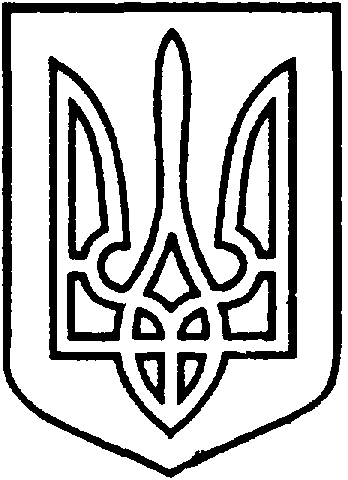 УКРАЇНАВІЙСЬКОВО-ЦИВІЛЬНА  АДМІНІСТРАЦІЯМІСТА  СЄВЄРОДОНЕЦЬК  ЛУГАНСЬКОЇ  ОБЛАСТІРОЗПОРЯДЖЕННЯКЕРІВНИКА ВІЙСЬКОВО-ЦИВІЛЬНОЇ  АДМІНІСТРАЦІЇЛуганська обл., м. Сєвєродонецьк,бульвар Дружби Народів, 3228 серпня 2020  року                                                                       № 98     Про надання гр. Труновій Л.В. згоди на відновлення меж земельної ділянки для обслуговування індивідуального гаражу, за адресою: Луганська обл., м. Сєвєродонецьк, 17 квартал, гараж 141Розглянувши заяву гр. Трунової Лариси Владіславівни (вх. № 57604 від 11.06.2020) про надання згоди на відновлення меж земельної ділянки, яка знаходиться в оренді гр. Трунової Л.В. (Договір № 558 оренди земельної ділянки від 20.05.2003, строк дії якого до 20.05.2028), відповідно до статей 25, 55 Закону України «Про землеустрій», керуючись пунктом 8 частини третьої статті 6, пунктом 27 частини першої статті 4 Закону України «Про військово-цивільні адміністрації»,  ЗОБОВ’ЯЗУЮ:   1. Надати гр. Труновій Ларисі Владіславівні згоду на відновлення меж земельної ділянки, площею 0,0019 га, для обслуговування індивідуального гаражу, який розташований за адресою: Луганська обл., м. Сєвєродонецьк, 17 квартал, гараж 141.2. Гр. Труновій Ларисі Владіславівні надати  технічну документацію із землеустрою щодо встановлення (відновлення) меж земельної ділянки в натурі (на місцевості) до військово-цивільної адміністрації міста Сєвєродонецьк Луганської області для її  затвердження та подальшої передачі в оренду.3. Дане  розпорядження  підлягає оприлюдненню.  4. Контроль за виконанням цього розпорядження залишаю за собою.Керівник військово-цивільної адміністрації                                               Олександр СТРЮК 